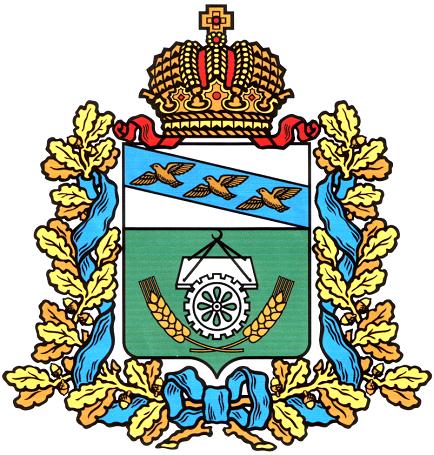              АДМИНИСТРАЦИЯ ОКТЯБРЬСКОГО РАЙОНА                                КУРСКОЙ ОБЛАСТИП О С Т А Н О В Л Е Н И Еот  24.06.2014  № 689Курская область, 307200, пос. ПрямицыноО порядке сообщения лицами, замещающими муниципальные должности, муниципальными служащимиАдминистрации  Октябрьского района Курской областио получении подарка в связи с их должностнымположением или исполнением ими служебных (должностных)обязанностей, сдачи и оценки подарка,реализации (выкупа)и зачисления средств, вырученных от его реализацииВ соответствии с частью 2 статьи 575 Гражданского кодекса Российской Федерации,пунктом 7 части 3 статьи 12.1 Федерального закона от 25.12.2008 года № 273-ФЗ «О противодействии коррупции», п. 5 ч.1 ст.14 Федерального закона Российской Федерации от 02.03.2007 № 25-ФЗ «О муниципальной службе в Российской Федерации»,постановлением Правительства Российской Федерации от 09.01.2014 г. № 10 «О порядке сообщения отдельными категориями лиц о получении подарка в связи с их должностным положением или исполнением ими служебных (должностных) обязанностей, сдачи и оценки подарка, реализации (выкупа) и зачисления средств, вырученных от его реализации»,  Администрация Октябрьского района Курской области ПОСТАНОВЛЯЕТ:1. Утвердить Порядок сообщения лицами, замещающими муниципальные должности, муниципальными служащими Администрации  Октябрьского района Курской области о получении подарка в связи с их должностным положением или исполнением ими служебных (должностных)обязанностей, сдачи и оценки подарка, реализации (выкупа)и зачисления средств, вырученных от его реализации (Приложение №1).2. Утвердить состав комиссии по оценке целесообразности использования подарка для обеспечения деятельности Администрации Октябрьского района Курской области (Приложение №2).3. Отделу организационной работы Администрации Октябрьского района Курской области обеспечить учет, оценку, хранение, реализацию (выкуп)подарков, переданных лицами, замещающими муниципальные должности,  муниципальными служащими Администрации  Октябрьского района Курской области.4. Рекомендовать органам местного самоуправления Октябрьского района Курской области разработать аналогичные правовые акты.5. Контроль за исполнением постановления возложить на управляющего делами Администрации Октябрьского района Курской области Л.А. Никифорову.	6. Постановление вступает в силу со дня его подписания.	Глава Октябрьского района	Курской области						А.В. ЦукановПостановление Губернатора Курской области
от 30 апреля 2014 г. N 204-пг
"О Порядке сообщения отдельными категориями лиц о получении подарка в связи с их должностным положением или исполнением ими служебных (должностных) обязанностей, сдачи и оценки подарка, реализации (выкупа) и зачисления средств, вырученных от его реализации"Приложение №1к постановлению Администрации Октябрьского района Курской областиот 24.06.2014 года № 689Порядок сообщения лицами, замещающими муниципальные должности,  муниципальными служащими Администрации  Октябрьского района Курской области о получении подарка в связи с их должностным    положением или исполнением ими служебных (должностных) обязанностей, сдачи и оценки подарка, реализации (выкупа) и зачисления средств, вырученных от его реализации1. Настоящий Порядок определяет порядок сообщения лицами, замещающими муниципальные должности, муниципальными служащими Администрации  Октябрьского района Курской области (далее - лица, замещающие муниципальные должности, служащие), о получении подарка в связи с протокольными мероприятиями, служебными командировками и другими официальными мероприятиями, участие в которых связано с их должностным положением или исполнением ими служебных (должностных) обязанностей, порядок сдачи и оценки подарка, реализации (выкупа) и зачисления средств, вырученных от его реализации.2. Понятия, используемые в настоящем Порядке, применяются в значениях, определенных законодательством Российской Федерации о противодействии коррупции.3. Лица, замещающие муниципальные должности, служащие не вправе получать не предусмотренные законодательством Российской Федерации подарки от физических (юридических) лиц в связи с их должностным положением или исполнением ими служебных (должностных) обязанностей.4. Лица, замещающие муниципальные должности, служащие обязаны в соответствии с настоящим Порядком уведомлять представителя нанимателя обо всех случаях получения подарка в связи с их должностным положением или исполнением ими служебных (должностных) обязанностей.5. Уведомление о получении подарка в связи с должностным положением, протокольными мероприятиями, служебными командировками и другими официальными мероприятиями, участие в которых связано с должностным положением или исполнением служебных (должностных) обязанностей (далее - Уведомление), представляется в отдел организационной работы Администрации Октябрьского района Курской области (далее - уполномоченный орган Администрации Октябрьского района Курской области) в 2-х экземплярах, один из которых возвращается лицу, представившему Уведомление, с отметкой о регистрации, другой экземпляр вместе с подарком и сопроводительной документацией передается материально ответственному лицу уполномоченного органа АдминистрацииОктябрьского района Курской области – начальнику отдела организационной работы Администрации Октябрьского района Курской области. К Уведомлению прилагаются документы (при их наличии), подтверждающие стоимость подарка (кассовый чек, товарный чек, иной документ об оплате (приобретении) подарка).Уведомление составляется по форме согласно приложению № 1к настоящему Порядку и представляется в срок не позднее 3 рабочих дней со дня получения подарка и (или) завершения официальных мероприятий (со дня возвращения из служебной командировки лиц, замещающих муниципальные должности, служащих).При невозможности подачи Уведомления в вышеуказанный срок по причине, не зависящей от лица, замещающего муниципальную должность, служащего, оно представляется не позднее следующего дня после ее устранения.6. Уполномоченный орган Администрации Курской области ведет учет Уведомлений в журнале регистрации уведомлений о получении подарков (по форме согласно приложению № 2 к настоящему Порядку), который должен быть прошит и пронумерован, скреплен соответствующей печатью.7. Подарок, стоимость которого подтверждается документами и превышает 3 тыс. рублей либо стоимость которого получившим его служащему неизвестна, сдается материально ответственному лицу уполномоченного органа Администрации Октябрьского района Курской области, которое принимает его на хранение по акту приема-передачи (приложение № 3 к настоящему Порядку) не позднее 5 рабочих дней со дня регистрации Уведомления в соответствующем журнале регистрации.К акту приема - передачи приобщаются (при наличии) документы, подтверждающие стоимость подарка (кассовый чек, товарный чек, иной документ об оплате (приобретении) подарка).Акты приема-передачи подарков имеют тот же регистрационный номер, что и Уведомление в журнале регистрации уведомлений о получении подарка.Принятый на хранение подарок должен иметь инвентаризационную карточку подарка (приложению № 4к настоящему Порядку), а также ярлык с указанием наименования подарка и номера акта приема-передачи подарков.8. Подарок, полученный лицом, замещающим муниципальную должность, независимо от его стоимости, подлежит передаче на хранение в порядке, установленном пунктом 7 настоящего Порядка.9. До передачи подарка по акту приема-передачи ответственность в соответствии с законодательством Российской Федерации за утрату или его повреждение несет лицо, получившее подарок.10. В целях принятия к бухгалтерскому учету подарка в порядке, установленном законодательством Российской Федерации, определение его стоимости проводится на основе рыночной цены, действующей на дату принятия к учету подарка, или цены на аналогичную материальную ценность в сопоставимых условиях с привлечением при необходимости комиссии. Сведения о рыночной цене подтверждаются документально, а при невозможности документального подтверждения - экспертным путем. Подарок возвращается сдавшему его лицу по акту приема-передачи в случае, если его стоимость не превышает 3 тыс., рублей.11. Уполномоченный орган Администрации Октябрьского района Курской области обеспечивает включение в установленном порядке принятого к бухгалтерскому учету подарка, стоимость которого превышает 3 тыс. рублей, в реестр имущества Октябрьского района Курской области.12. Лица, замещающие муниципальные должности, служащие сдавшие подарок, могут его выкупить, направив на имя представителя нанимателя соответствующее заявление не позднее 2-х месяцев со дня сдачи подарка.13. Уполномоченный орган Администрации Октябрьского района Курской области в течение 3 месяцев со дня поступления заявления, указанного в пункте 14настоящего Порядка, организует оценку стоимости подарка для реализации (выкупа) и уведомляет в письменной форме лицо, подавшее заявление, о результатах оценки, после чего в течение месяца заявитель выкупает подарок по установленной в результате оценки стоимости или отказывается от выкупа.14. Подарок, в отношении которого не поступило заявление, указанное в пункте 14настоящего Порядка, может использоваться Администрацией Октябрьского района Курской области с учетом заключения комиссии, созданной Администрацией Октябрьского района Курской области, о целесообразности использования подарка для обеспечения деятельности Администрации Октябрьского района Курской области, которое должно быть дано не позднее 15 рабочих дней со дня истечения срока, указанного в пункте 12 настоящего Порядка.15. В случае нецелесообразности использования подарка Главой Октябрьского района Курской области  принимается решение о реализации подарка и проведении оценки его стоимости для реализации (выкупа), осуществляемой уполномоченным органом Администрации Октябрьского района Курской области посредством проведения торгов в порядке, предусмотренном законодательством Российской Федерации.18. Оценка стоимости подарка для реализации (выкупа), предусмотренная пунктами 13 и 15 Порядка, осуществляется субъектами оценочной деятельности в соответствии с законодательством Российской Федерации об оценочной деятельности.19. В случае если подарок не выкуплен или не реализован, Главой Октябрьского района Курской области (иным уполномоченным лицом) в течение 20 рабочих дней со дня окончания торгов, указанных в пункте 17 настоящего Порядка, принимается решение о повторной реализации подарка, либо о его безвозмездной передаче на баланс благотворительной организации, либо о его уничтожении в соответствии с законодательством Российской Федерации.20. Средства, вырученные от реализации (выкупа) подарка, зачисляются в доход бюджета Октябрьского района Курской области, в порядке, установленном бюджетным законодательством Российской Федерации.Приложение № 1к Порядкусообщения лицами, замещающими(занимающими)муниципальные должности на постоянной основе, и муниципальными служащимиАдминистрации  Октябрьского района Курской областиополучении подарка в связи с их должностнымположением или исполнением ими служебных(должностных) обязанностей, сдачи и оценкиподарка, реализации (выкупа) и зачислениясредств, вырученных от его реализацииВ отдел организационной работы Администрации Октябрьского района Курской областиот _______________________________________________________________________________ (Ф.И.О., занимаемая должность)
Уведомление о получении подарка от "__" ___________ 20___ г.
    Извещаю о получении _____________________подарка(ов) на_____________________(дата получения)_____________________________________________________________________________(наименование протокольного мероприятия, служебнойкомандировки,_____________________________________________________________________________другого официального мероприятия, место и дата проведения,   указание дарителя)
Приложение: ______________________________________на ___ листах.                   (наименование документа)
Лицо, представившееуведомление ________________________________ "___" ______________ 20__ г.             (подпись, расшифровка подписи)Лицо, принявшееуведомление ________________________________ "___" ______________ 20__ г.             (подпись, расшифровка подписи)Регистрационный номер в журнале регистрации уведомлений _________________"___" _______________ 20__ г.
<*> Заполняется при наличии документов, подтверждающих стоимость подарка.Приложение № 2к Порядкусообщения лицами, замещающими(занимающими)муниципальные должности на постоянной основе, и муниципальными служащимиАдминистрации  Октябрьского района Курской областиополучении подарка в связи с их должностнымположением или исполнением ими служебных(должностных) обязанностей, сдачи и оценкиподарка, реализации (выкупа) и зачислениясредств, вырученных от его реализацииЖУРНАЛрегистрации уведомлений о получении подарка
Администрация Октябрьского района Курской областиВ этом журнале пронумеровано и прошнуровано(____) ___________ страниц.Должностное лицо ______________  ___________  ______________________ (должность)    (подпись)    (расшифровка подписи)  М.П."___" ______________ 20__ г.<*> Графа 8 заполняется при наличии документов, подтверждающих стоимостьподарка.<**> Графа 9 заполняется при принятии подарка на ответственное хранениеПриложение № 3к Порядкусообщения лицами, замещающими(занимающими)муниципальные должности на постоянной основе, и муниципальными служащимиАдминистрации  Октябрьского района Курской областиополучении подарка в связи с их должностнымположением или исполнением ими служебных(должностных) обязанностей, сдачи и оценкиподарка, реализации (выкупа) и зачислениясредств, вырученных от его реализацииАкт приема-передачи подарков №____                         "___" _____________ 20__ г.__________________________________________________________________  (наименование муниципального органа, материально ответственное лицо)_________________________________________________________________
Мы, нижеподписавшиеся, составили настоящий акт о том, что__________________________________________________________________                                   (ф.и.о.)___________________________________________________________                  (замещаемая должность)сдал (принял) __________________________________________(ф.и.о. ответственного лица)__________________________________________________________________                             (замещаемая должность)принял (передал) подарок (подарки):Принял (передал)                       Сдал (принял)___________  ______________             ___________ _________________ (подпись)    (расшифровка подписи)     (подпись)  (расшифровка подписи)Принято к учету ___________________________________________________(наименование структурного подразделения муниципального органа)<*> Заполняется при наличии документов, подтверждающих стоимостьпредметов.Приложение № 4к Порядкусообщения лицами, замещающими(занимающими)муниципальные должности на постоянной основе, и муниципальными служащимиАдминистрации  Октябрьского района Курской областиополучении подарка в связи с их должностнымположением или исполнением ими служебных(должностных) обязанностей, сдачи и оценкиподарка, реализации (выкупа) и зачислениясредств, вырученных от его реализацииИнвентаризационная карточка подарка № _______Наименование подарка _____________________________________________Вид подарка ______________________________________________________Стоимость ________________________________________________________Дата и номер акта приема-передачи подарков __________________________Сдал (ф.и.о., должность) ____________________________________________Принял (ф.и.о., должность) _________________________________________Место хранения ___________________________________________________Прилагаемые документы:    1.    2.    3.Приложение №2к постановлению Администрации Октябрьского района Курской областиот 24.06.2014 года № 689Комиссияпо оценке целесообразности использования подарка для обеспечения деятельности АдминистрацииОктябрьского района Курской областиНикифорова Л. А. – управляющий делами Администрации Октябрьского района Курской области, председатель комиссии;Тебекина З.Е. – начальник отдела бухгалтерского учета и отчетностиАдминистрации Октябрьского района Курской области, заместитель председателя комиссии;Захарова М.Ю. - начальник отдела организационной работы Администрации Октябрьского района Курской области, секретарь комиссии;Маяков С.В. – руководитель МКУ «Сервисный центр» Октябрьского района Курской области;Чарочкин Ю.П. – главный специалист-эксперт управления аграрной политики и промышленности  Администрации Октябрьского района Курской области.Nп/пНаименование подарка, его характеристика, описаниеКоличество предметовСтоимость в рублях <*>ЗаявлениеЗаявлениеФамилия, имя, отчество, замещаемая должностьДата и обстоятельства даренияХарактеристика подаркаХарактеристика подаркаХарактеристика подаркаХарактеристика подаркаМестохранения<**>номердатаФамилия, имя, отчество, замещаемая должностьДата и обстоятельства дарениянаименованиеописаниеколичествопредметовстоимость<*>Местохранения<**>123456789Nп/пНаименование подарка его характеристика, описаниеКоличествопредметовСтоимость в рублях <*>